2016 Math Standards Grades K-2 Scavenger Hunt True or False ActivityStatements - True or False?T/FNotes1.    Ordinal numbers through 10 are included in the Kindergarten standards.2.    The not equal symbol () is introduced in grade 2.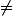 3.   Kindergarten students are required to use tally marks as a form of data collection.4.   Students are required to order up to three sets of objects from greatest to least in kindergarten, first and second grade.5.   Kindergartners investigate fractions by representing and solving practical problems involving equal shares with two sharers.6.    First graders will recognize and describe with fluency part-whole relationships with numbers up to 5.7.    Students are required to identify the number after, without counting when given any number between 0 and 100 in Kindergarten.8.    Students are required to identify 10 more and 10 less than a given number in first grade.9.    First graders are required to count by ones, fives, and tens to determine the value of a collection of pennies, nickels, and dimes whose total value is 100 cents or less.10. Kindergarten, first and second graders are required to transfer repeating patterns from one representation to another.